Brochure de bienvenueBienvenue à Bienvenue àAujourd'hui est votre premier jour de travail à Dans cette brochure de bienvenue, vous trouverez des informations sur notre entreprise, nos produits et services et nos accords. Si vous avez d'autres questions, veuillez contacter .Nous espérons que vous vous sentirez bientôt chez vous dans notre équipe !BONNE CHANCE ! Comment ça a commencé...L'entreprise A est passionnée par les textiles. En 1980, X a créé une petite entreprise A dans la commune X. Il s'est rapidement avéré que cette entreprise ne répondait plus à une clientèle toujours plus nombreuse et qu'une expansion était nécessaire. Dix ans plus tard, A a donc ouvert une nouvelle entreprise dans la commune Y.Des années d'investissement en machines et en connaissances lui ont permis de devenir une entreprise de premier plan spécialisée dans les secteurs A, B et C. Notre mission et notre visionNotre missionNotre mission est de fournir un travail de qualité à un prix abordable en utilisant les dernières technologies innovantes pour répondre aux besoins des clients.Notre visionNotre vision est de fournir la meilleure qualité X au client X grâce à une relation fiable à long terme. Notre avance technologique est un atout fort que nous développons et optimisons en permanence. Nos valeursConvivialitéNous accordons une grande importance à la satisfaction des travailleurs internes et des clients. Cela signifie un service de qualité et convivial.
Qualité
 Chez l'entreprise X, nous prenons la qualité très au sérieux. Nos produits sont toujours de la plus haute qualité. Les matières premières de nos produits doivent répondre à nos critères de qualité. Notre produit final est livré au client à partir de nos matières premières de haute qualité.  Innovation et technologieNous attachons une grande importance à l'innovation et à la technologie. Nous y parvenons en proposant régulièrement de nouveaux produits de haute qualité. Nos produits sont fabriqués avec les dernières machines. En cela, nous assurons la voie la plus efficace et la plus innovante. Notre organigrammeNos produitsNous vendons une large gamme de produits et de services qui sont répartis dans les catégories suivantes : Produit A Produit BProduit C Service AService BService CNos heures d'ouvertureBureaux :Votre régime de travail :Nos dispositions pratiquesNos normes de qualitéBONNE CHANCE ! 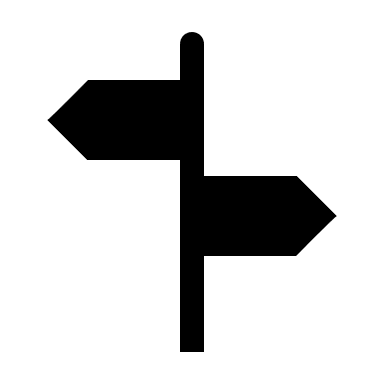 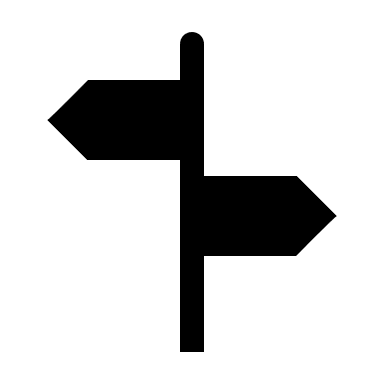 Cliquez ou tapez pour saisir le texte.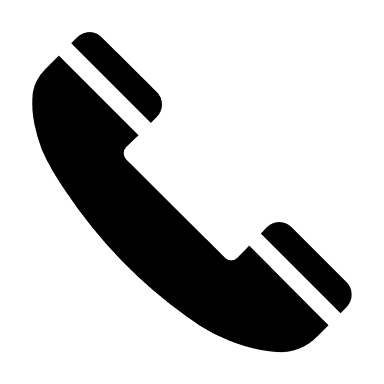 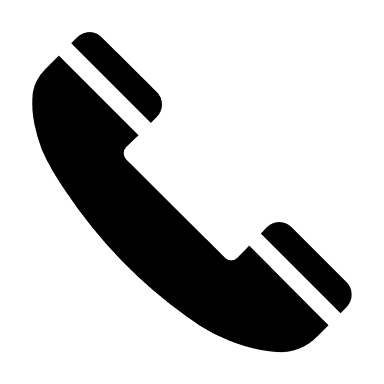 Cliquez ou tapez pour saisir le texte.Mon parrain ou ma marraineMon supérieur directLundiMardiMercrediJeudiVendrediSamediDimancheLundiMardiMercrediJeudiVendrediSamediDimanche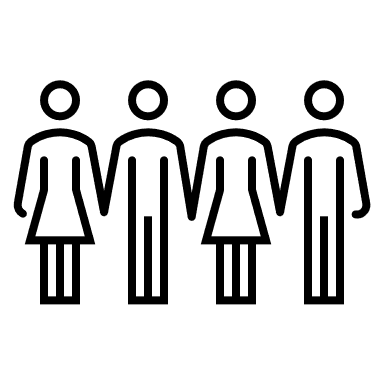 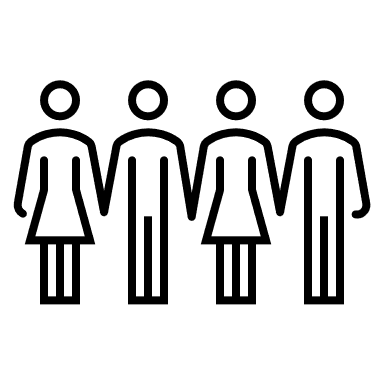 L'entrée du personnel se trouve à l'avant du bâtiment. 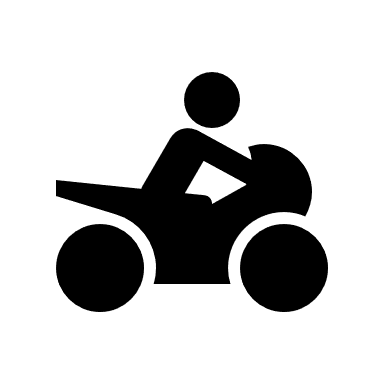 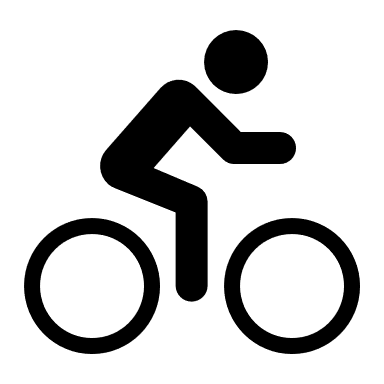 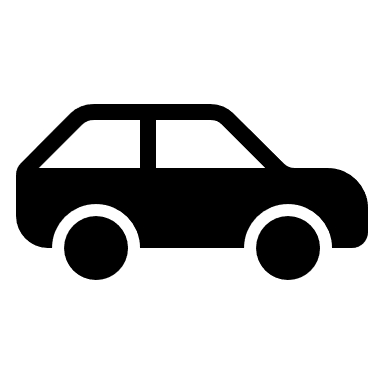 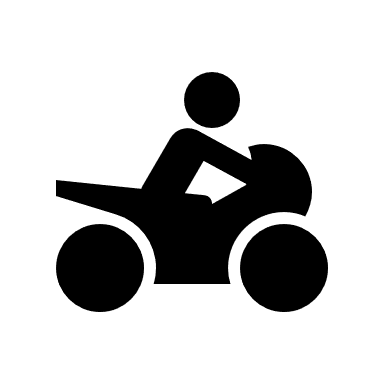 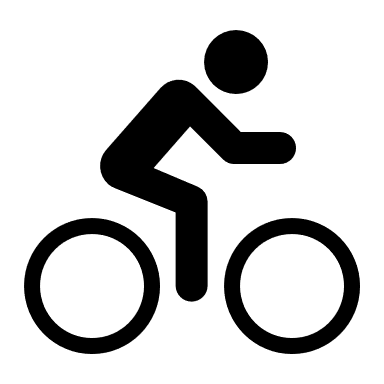 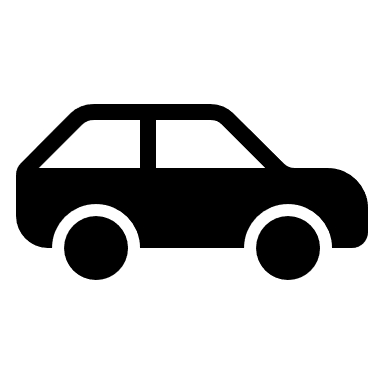 Le parking du personnel est situé à l'arrière du bâtiment. 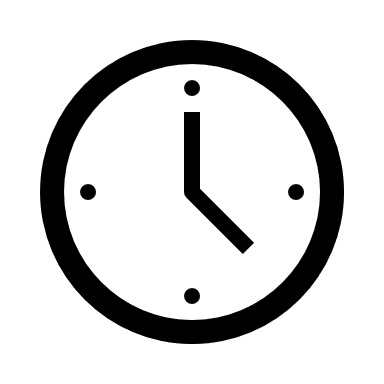 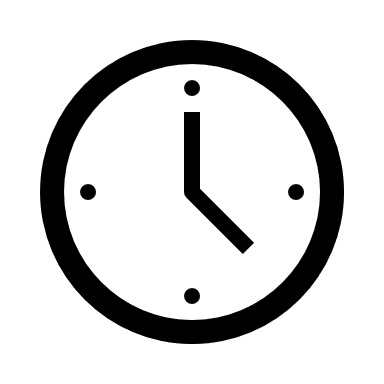 Vous pouvez trouver les heures dans votre contrat ou dans le règlement de travail. Nous attendons de chacun qu'il soit présent à l'heure.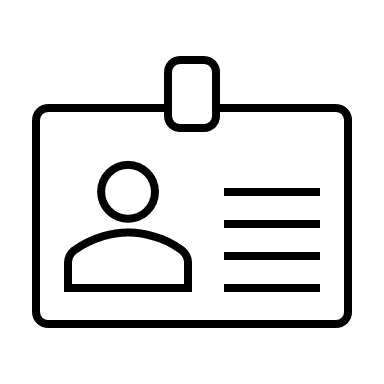 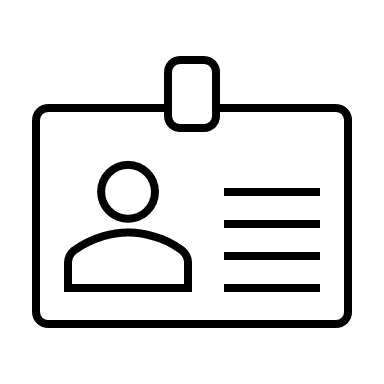 Vous recevrez un badge personnel lors de votre premier jour de travail. Vous en aurez besoin pour accéder à l'entreprise. Les badges sont importants pour l'enregistrement. En cas d'oubli ou de perte de votre badge, prévenez le plus rapidement possible le service du personnel (nom, numéro). 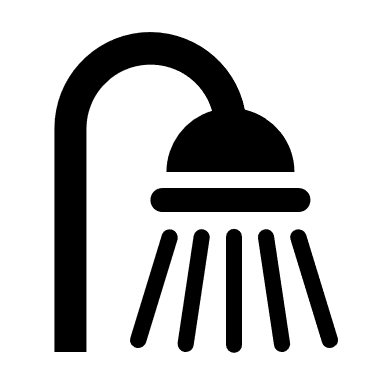 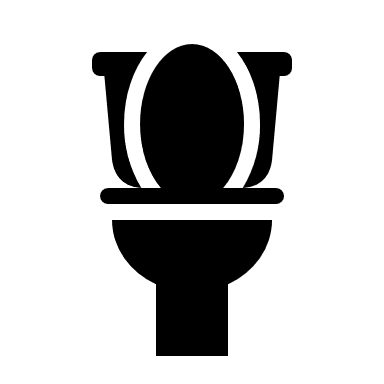 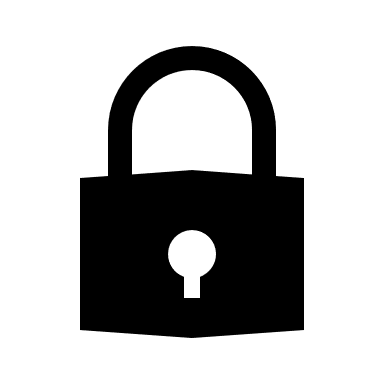 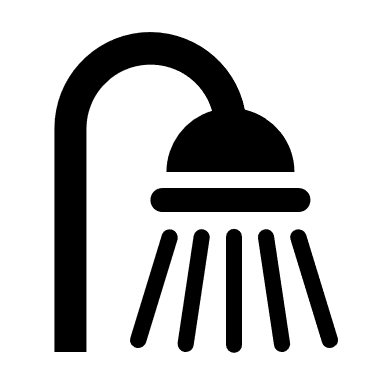 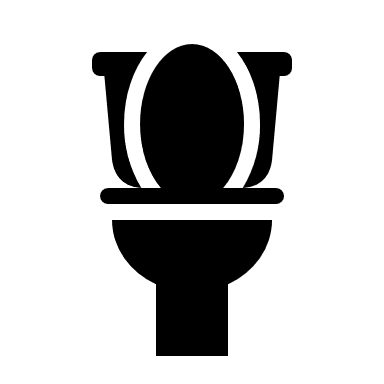 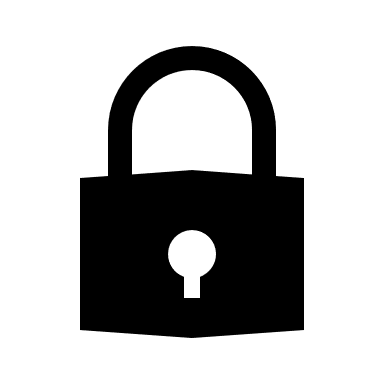 Les casiers et les douches se trouvent dans le vestiaire. Il y a des toilettes dans les vestiaires et à l'entrée de la salle de production. 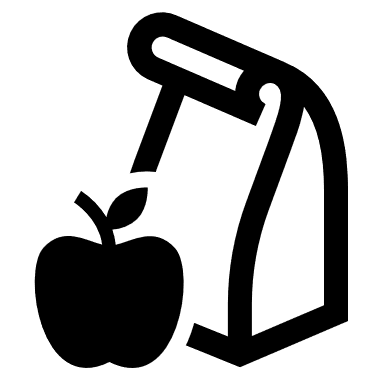 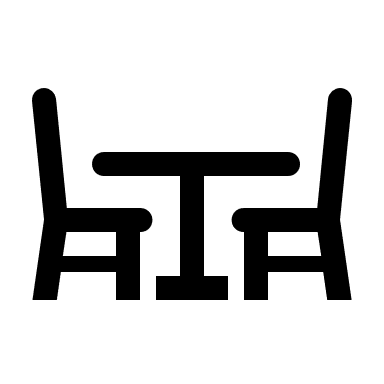 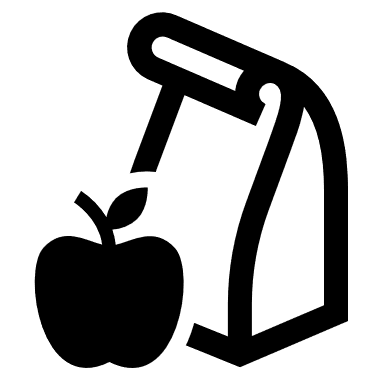 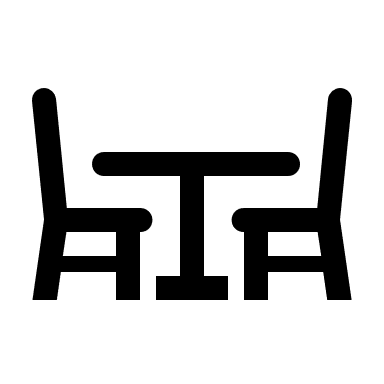 Il n'y a pas de pause fixe. Vous pouvez prendre X pauses par jour. Vous pouvez faire une pause et manger dans la cuisine/réfectoire. La cuisine/réfectoire se trouve à l'étage 1e au bout du couloir. Il y a un réfrigérateur et un micro-ondes que vous pouvez utiliser.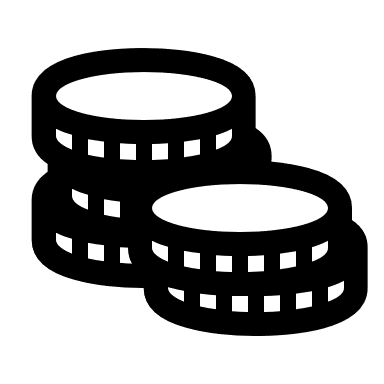 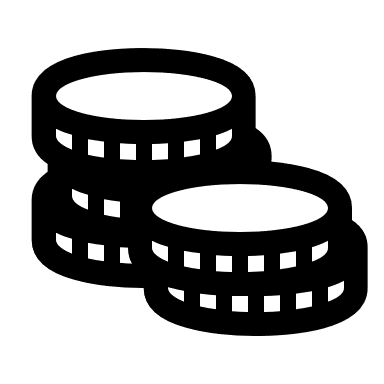 Votre salaire est versé le dernier jour du mois.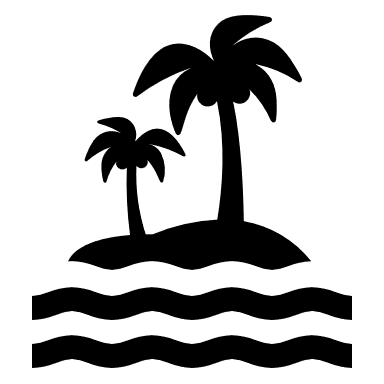 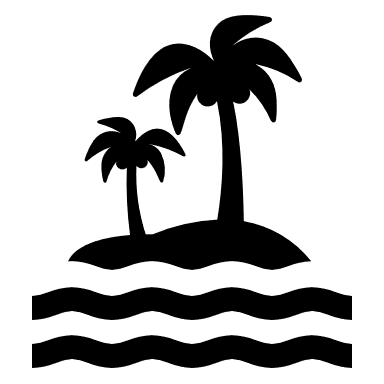 Les demandes de congé sont faites par écrit par e-mail à la personne responsable. Vous écrivez un e-mail et l'envoyez à X au moins 3 semaines à l'avance.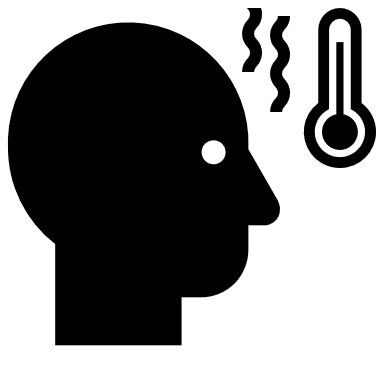 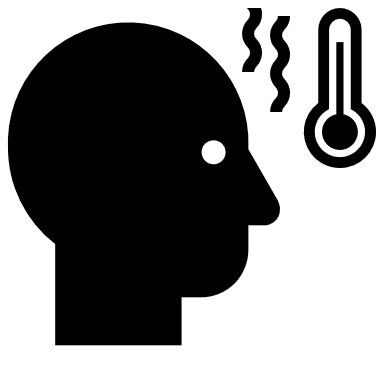 Si vous êtes malade, veuillez en informer xxx (nom + numéro) dès que possible et fournir un certificat médical dans les 48 heures.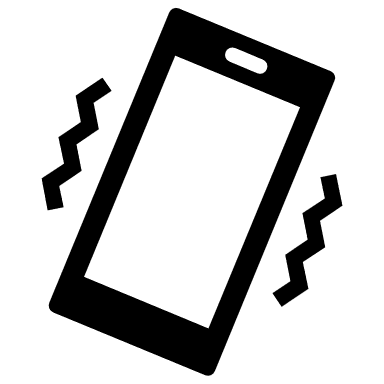 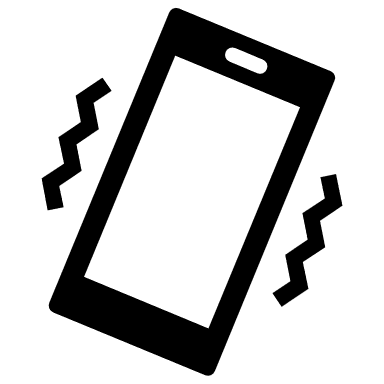 L'utilisation du GSM est autorisée en cas d'urgence et pendant les pauses. 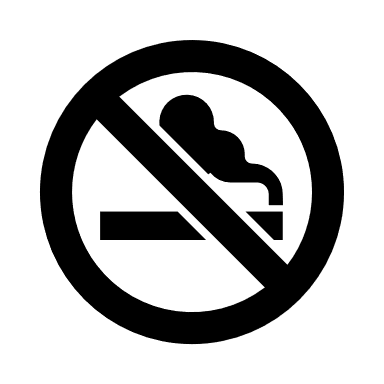 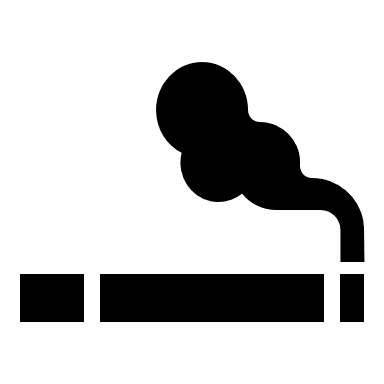 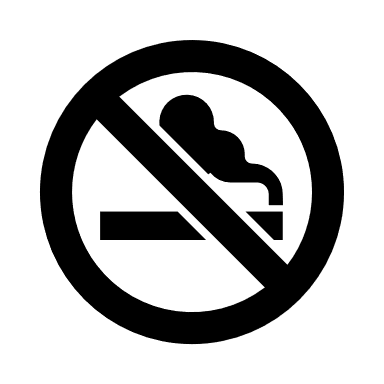 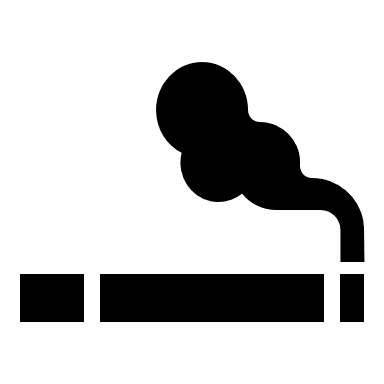 Il est généralement interdit de fumer dans tous les bâtiments et véhicules de l'entreprise. Il existe également une interdiction des drogues et de l'alcool sur le lieu de travail. Toute infraction disproportionnée à cette règle peut entraîner un licenciement immédiat.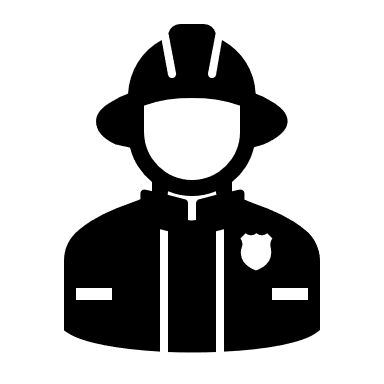 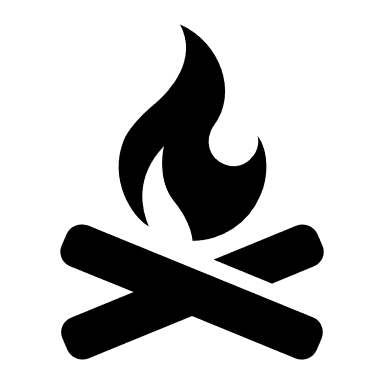 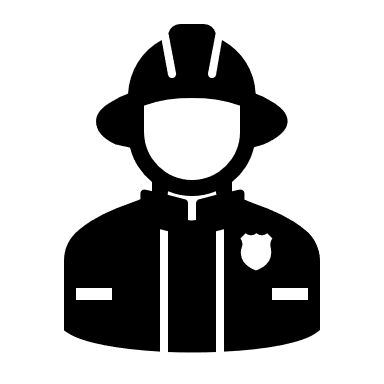 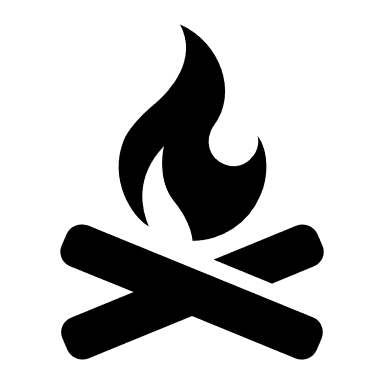 Lorsque vous remarquez un incendie, restez calme et dirigez-vous vers la sortie de secours la plus proche. Appelez le 112 et allez dehors au point de rassemblement.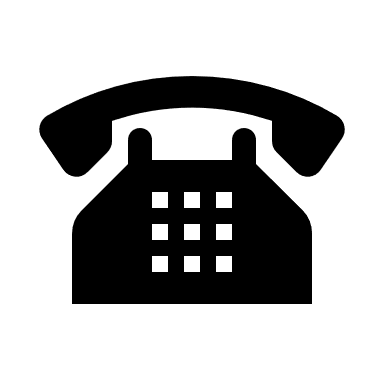 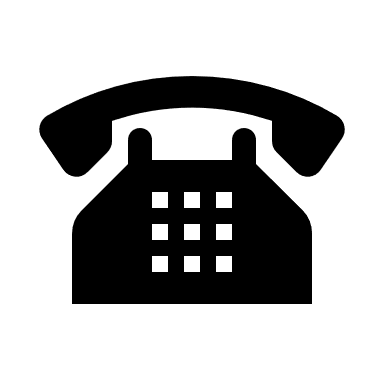 Service du personnel : En cas de maladie, vous devez prévenir :PREMIERS SOINS :Agence intérimaire : 
Numéro d'urgence :Fiduciaire :Vêtements de travailLors de votre premier jour de travail, vous recevrez des vêtements de travail. Les vêtements de travail consistent en : 2 pantalons, 2 T-shirts et 2 pulls.Vous êtes tenu de venir avec des vêtements de travail propres tous les jours. Vous pouvez emporter ces vêtements de travail chez vous.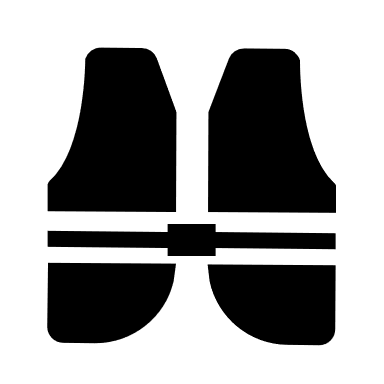 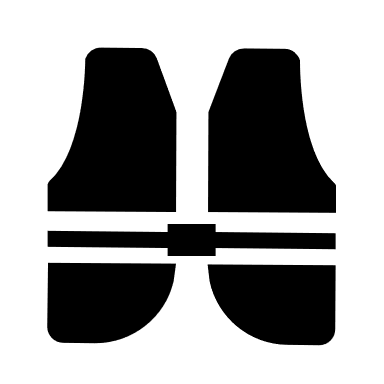 Lors de votre premier jour de travail, vous recevrez des vêtements de travail. Les vêtements de travail consistent en : 2 pantalons, 2 T-shirts et 2 pulls.Vous êtes tenu de venir avec des vêtements de travail propres tous les jours. Vous pouvez emporter ces vêtements de travail chez vous.Chaussures de sécuritéPendant les heures de travail, vous portez des chaussures de sécurité, que vous pouvez également emporter chez vous.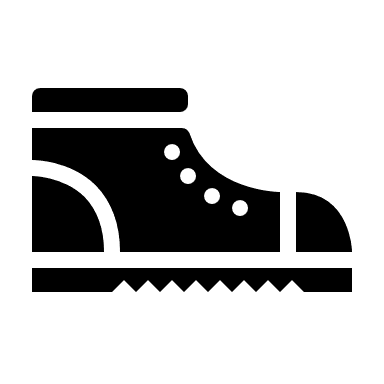 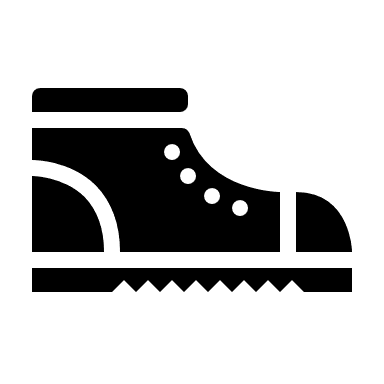 Pendant les heures de travail, vous portez des chaussures de sécurité, que vous pouvez également emporter chez vous.Règles d'hygièneLe port de bijoux et de montres est interdit.Il est obligatoire de porter des vêtements de travail propres.Nourriture, chewing-gum, boissons, médicaments... sont interdits dans la zone de production.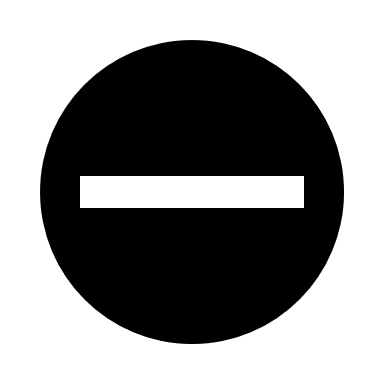 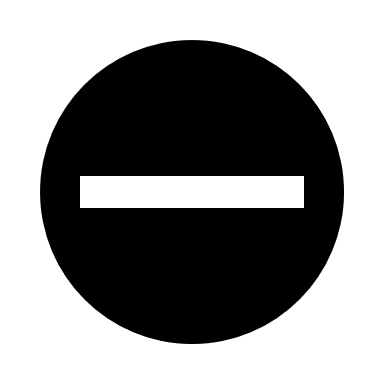 Le port de bijoux et de montres est interdit.Il est obligatoire de porter des vêtements de travail propres.Nourriture, chewing-gum, boissons, médicaments... sont interdits dans la zone de production.